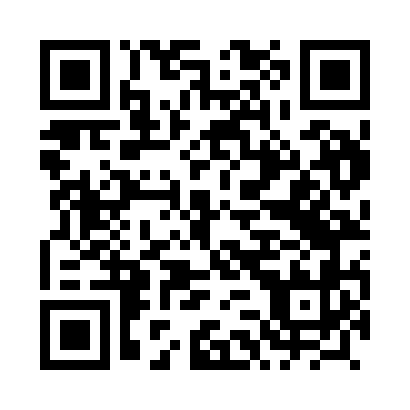 Prayer times for Maloszyce, PolandMon 1 Apr 2024 - Tue 30 Apr 2024High Latitude Method: Angle Based RulePrayer Calculation Method: Muslim World LeagueAsar Calculation Method: HanafiPrayer times provided by https://www.salahtimes.comDateDayFajrSunriseDhuhrAsrMaghribIsha1Mon4:116:2012:535:187:269:282Tue4:086:1812:535:207:289:303Wed4:046:1512:525:217:309:334Thu4:016:1312:525:237:329:365Fri3:586:1112:525:247:349:386Sat3:546:0812:515:257:369:417Sun3:516:0612:515:277:389:448Mon3:476:0312:515:287:409:479Tue3:446:0112:515:297:429:4910Wed3:405:5812:505:317:439:5211Thu3:375:5612:505:327:459:5512Fri3:335:5312:505:337:479:5813Sat3:295:5112:505:357:4910:0114Sun3:265:4912:495:367:5110:0415Mon3:225:4612:495:377:5310:0716Tue3:185:4412:495:397:5510:1117Wed3:145:4112:495:407:5710:1418Thu3:105:3912:485:417:5910:1719Fri3:065:3712:485:428:0110:2020Sat3:025:3412:485:448:0210:2421Sun2:585:3212:485:458:0410:2722Mon2:545:3012:485:468:0610:3123Tue2:505:2812:475:478:0810:3424Wed2:455:2512:475:498:1010:3825Thu2:415:2312:475:508:1210:4226Fri2:375:2112:475:518:1410:4627Sat2:365:1912:475:528:1610:5028Sun2:355:1612:475:538:1810:5029Mon2:345:1412:465:548:2010:5130Tue2:335:1212:465:568:2110:52